NB: The  emergency drugs listed were not used during this procedure. DrugsIndicationsCalculationsWithdrawal TimesContraindications2% Xylazine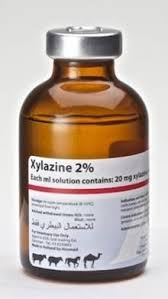 Dose-dependent sedation and analgesia. Premedication for surgery.Milk – 0 hoursMeat – 0 daysHypersensitivity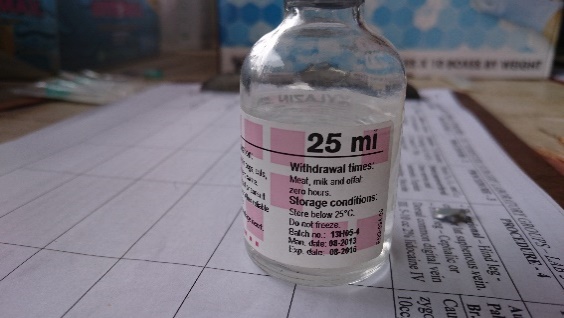 10% Ketamine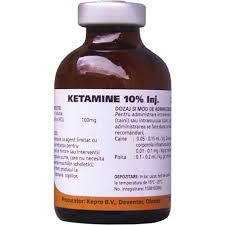 For induction of anaesthesia in combination with α2-agonists, benzodiazepines or neuroleptics.Milk – 0 hoursMeat – 0 daysPatients suffering from renal or hepatic insufficiency.Combikel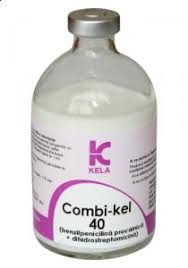 Prevention and treatment of infections caused by penicillin G and/or DHS susceptible microorganisms. The drug also can be used in postoperative prevention of infections.Milk – 4 daysMeat – 30daysHypersensitivity and renal insufficiency in patients Do not use intravenously5% Flunixin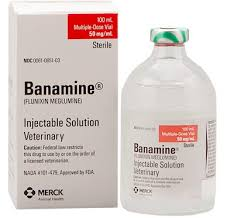 Control of pyrexia associated with bovine respiratory disease and endotoxemia. Flunixin Meglumine Injection is also indicated for the control of inflammation in endotoxemia.Milk – 72 hoursMeat – 4 daysHypersensitivity. Patients suffering from renal or hepatic insufficiency, cardiovascular impairment, gastro-intestinal ulceration and/or platelet disorders. It is also contraindicated in dehydrated animals.2% Lidocaine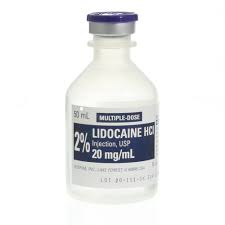 For local anaesthesia5 cc 10 cc per site. Milk – 24 hoursMeat – 24 hoursPatients with a known history of hypersensitivity to local anesthetics of the amide type2% Lidocaine Toxic DoseFor local anaesthesiaNB: ½ Toxic Dose was usedsMilk – 24 hoursMeat – 24 hoursPatients with a known history of hypersensitivity to local anesthetics of the amide type10% IvermectinEffective treatment and control of the following harmful species of gastrointestinal roundworms, lungworms, lice, mange mites and prevention of myasisMilk – n/aMeat – 35 daysThis product is not for intravenous or intramuscular use.Emergency DrugsEmergency DrugsEmergency DrugsEmergency DrugsEmergency DrugsDrugsIndicationsCalculationsWithdrawal TimesContraindicationsTolazoline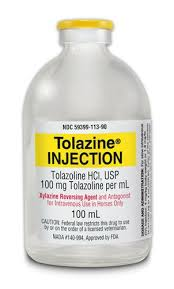 Xylazine reversing agent and antagonist.sMilk – 48 hoursMeat – 8 daysAvoid giving overdoses of this drug, especially to animals with cardiac or circulatory compromiseAtropine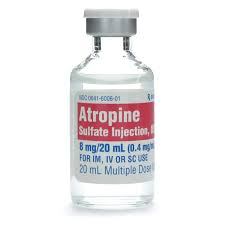 Used to reduce salivary and bronchial secretions prior to anaesthesia before surgery.Used in the prevention of abnormal heart rhythms and low blood pressure caused by acetylcholine associated events.Atropine Injection BP can also be used in the management of acute myocardial infarction.Used in the management of cholinergic poisoning by organophosphates or anticholinesterases with muscarinic effects.sMilk – 3 daysMeat – 14 daysPatients hypersensitivity to anticholinergic drugs, GI obstructive disease, paralytic ileus, severe ulcerative colitis, obstructive uropathy, and myasthenia gravis.Epinephrine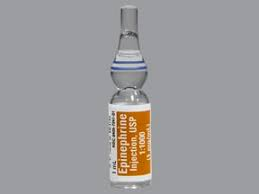 Emergency treatment of allergic reactions (Type I), including anaphylaxis. Bronchospasm. Urticaria. Angioedema. Serum sickness.sMilk – 0 hoursMeat – 0 daysAllergy or hypersensitivity to adrenaline. Pregnant or patients in labor. Patients with ventricular premature beats or other types of heart irregularities 